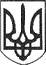 РЕШЕТИЛІВСЬКА МІСЬКА РАДАПОЛТАВСЬКОЇ ОБЛАСТІВИКОНАВЧИЙ КОМІТЕТРІШЕННЯ19 січня 2023 року                                                                                          №  4Про намір передачі нерухомого майна в оренду Керуючись законами України „Про місцеве самоврядування в Україні”, „Про оренду державного та комунального майна”, Порядком передачі в оренду державного та комунального майна, затвердженим постановою Кабінету Міністрів України від 03.06.2020 № 483, Методикою розрахунку орендної плати за державне майно, затвердженою постановою Кабінету Міністрів України від 28.04.2021 № 630, рішенням третьої позачергової сесії Решетилівської міської ради від 27.01.2021 № 105-3-VІІІ „Про затвердження документів щодо оренди майна Решетилівської міської територіальної громади”, виконавчий комітет Решетилівської міської радиВИРІШИВ:1. Передати в оренду (без проведення аукціону) нежитлові приміщення, розташовані за адресою:1) с. Шамраївка, вул. Діброви, 44, загальною площею 2150 кв.м.;2) с. Пащенки, вул. Молодіжна, 18, загальною площею 1500 кв.м.2. Включити до Переліку другого типу нежитлові приміщення, розташовані за адресою:1) с. Шамраївка, вул. Діброви, 44, загальною площею 2150 кв.м.;2) с. Пащенки, вул. Молодіжна, 18, загальною площею 1500 кв.м.3. Доручити відділу з юридичних питань та управління комунальним майном виконавчого комітету міської ради (Колотій Н.Ю.) провести процедуру передачі вказаних об’єктів в оренду. Міський голова                                                                                    О.А.Дядюнова